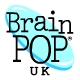 Brainpop - This digital learning resource is available to staff and students at school and home.Engage your children’s natural curiosity at school and home with the award winning BrainPOP®. It has fantastic animated resources, educational games and mobile apps that explain concepts from across the curriculum. Use BrainPOP to support homework; improve understanding; and encourage safe, independent learning.It covers:ScienceHumanitiesEnglishMathsDesign & TechnologyPersonal, Social & Health EducationEconomicsCitizenshipArts.For log in details please refer to home/ school communication book or contact the form tutor.   PLEASE NOTE: Please keep the username and password safe – our school has paid for access and it is for our school staff and pupils only.BrainPOP is delivered entirely online, there’s nothing to install or download. Use it on desktops, laptops, tablets or smart phones.Our BrainPOP username and password unlocks full access on BrainPOP’s free Apple and Android mobile apps. Please search the app store relevant to your device for “BrainPOP UK”.